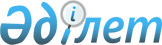 О внесении изменений в некоторые решения Каргалинского районного маслихата
					
			Утративший силу
			
			
		
					Решение маслихата Каргалинского района Актюбинской области от 21 октября 2014 года № 243. Зарегистрировано Департаментом юстиции Актюбинской области 21 ноября 2014 года № 4077. Утратило силу решением маслихата Каргалинского района Актюбинской области от 22 декабря 2016 года № 87      Сноска. Утратило силу решением маслихата Каргалинского района Актюбинской области от 22.12.2016 № 87 (вводится в действие по истечении десяти календарных дней после дня его первого официального опубликования).

      В соответствии со статьей 6 Закона Республики Казахстан от 23 января 2001 года "О местном государственном управлении и самоуправлении в Республике Казахстан", статьей 43-1 Закона Республики Казахстан от 24 марта_1998 года "О_нормативных_правовых _актах" районный маслихат РЕШИЛ:

      1. Внести изменения в некоторые решения Каргалинского районного маслихата согласно приложению.

      2. Настоящее решение вводится в действие по истечении десяти календарных дней после дня его первого официального опубликования.

 Перечень
вносимых изменений в некоторые решения
Каргалинского районного маслихата      1. Внести в решение Каргалинского районного маслихата от 22 октября 2008 года № 90 "Об установлении повышенных на двадцать пять процентов должностных окладов и тарифных ставок специалистам, работающим в аульной(сельской) местности" (зарегистрировано в Реестре государственной регистрации нормативных правовых актов № 3-6-73, опубликовано 18 ноября 2008 года в газете "Каргалы" № 54) следующее изменение:

      в заголовке решения слова "аульной (сельской) местности" заменить словами "сельских населенных пунктах".

      2. Внести в решение Каргалинского районного маслихата от 29 марта 2013 года № 99 "О внесении изменения и дополнения в решение Каргалинского районного маслихата от 22 октября 2008 года № 90 "Об установлении повышенных на двадцать пять процентов должностных окладов и тарифных ставок специалистам, работающим в аульной (сельской) местности" (зарегистрировано в Реестре государственной регистрации нормативных правовых актов № 3565, опубликовано_1 мая 2013 года в газете "Каргалы" № 18) следующее изменение:

      в заголовке решения слова "аульной (сельской)_местности"_заменить словами "сельских населенных пунктах".

      3. Внести в решение Каргалинского районного маслихата от 30 июля 2013 года № 136 "О внесении изменения в решение Каргалинского районного маслихата от 22 октября 2008 года № 90 "Об установлении повышенных на двадцать пять процентов_должностных окладов и тарифных_ставок специалистам,_работающим_в_аульной_(сельской)_местности" (зарегистрировано в Реестре государственной регистрации нормативных правовых актов № 3641, опубликовано 5 сентября 2013 года в газете "Каргалы" № 36) следующее изменение:

      в заголовке решения слова "аульной (сельской) местности" заменить словами "сельских населенных пунктах".

      4. Внести в решение Каргалинского районного маслихата от 16 апреля 2014 года № 212 "О внесении изменения в решение Каргалинского районного маслихата от 22 октября 2008 года № 90 "Об установлении повышенных на двадцать пять процентов должностных окладов и тарифных ставок специалистам, работающим в аульной (сельской) местности" (зарегистрировано в Реестре государственной регистрации нормативных правовых актов № 3882, опубликовано 15 мая 2014 года в газете "Каргалы" № 20) следующее изменение:

      в заголовке решения слова "аульной (сельской) местности" заменить словами "сельских населенных пунктах".


					© 2012. РГП на ПХВ «Институт законодательства и правовой информации Республики Казахстан» Министерства юстиции Республики Казахстан
				
      Председатель сессии

Секретарь районного

      районного маслихата

маслихата

      И. Кудря

Х. Жылкыбеков
Приложение
к решению Каргалинского
районного маслихата
№ 243 от 21 октября 2014 года